ЛИЧНАЯ КАРТОЧКА СТУДЕНТАОбщие сведения о студентеПриемные испытанияСведения о переводах с курса на курсСдача норм ГТОПриказы по учебному заведению, касающиеся данного студентаОсобые отметкиСведения об окончании учебного заведения__________________________________________________________________Окончил_____________________________________________________________________________________________________________________________В _____году с квалификацией:__________________________________________________________________Выдан диплом «____» __________ _____года №___________Выбыл до окончания полного курса___________________________________КОМИТЕТ ПО КУЛЬТУРЕ САНКТ-ПЕТЕРБУРГАГОСУДАРСТВЕННОЕ БЮДЖЕТНОЕ ПРОФЕССИОНАЛЬНОЕ ОБРАЗОВАТЕЛЬНОЕ     УЧРЕЖДЕНИЕ«САНКТ-ПЕТЕРБУРГСКОЕ МУЗЫКАЛЬНОЕ УЧИЛИЩЕимени М.П. МУСОРГСКОГО»Моховая ул., д. 36, Санкт – Петербург 191028Тел. (812) 273-03-39; факс. (812) 273-51-42E-mail: info@musorgsky.spb.ruМестодля фотографииФамилияФамилияФамилияИмяИмяИмяОтчествоОтчествоОтчествоПолДата рожденияДата рожденияДата рожденияМесто рожденияМесто рожденияМесто рожденияГражданствоГражданствоГражданствоПаспортные данные:Паспортные данные:Паспортные данные:Паспортные данные:Паспортные данные:Паспортные данные:Паспортные данные:Паспортные данные:Серия и номерСерия и номерДата выдачиДата выдачиКем выданКем выданАдресАдресАдресАдресТелефонТелефонТелефонТелефонОтношение к военной службеОтношение к военной службеОтношение к военной службеОтношение к военной службеОтдел/СпециальностьОтдел/СпециальностьОтдел/СпециальностьОтдел/СпециальностьИностранный языкИностранный языкИностранный языкИностранный языкФИО родителя/законного представителяФИО родителя/законного представителяФИО родителя/законного представителяФИО родителя/законного представителяТелефон родителя/законного представителяТелефон родителя/законного представителяТелефон родителя/законного представителяТелефон родителя/законного представителяАдрес родителя/законного представителяАдрес родителя/законного представителяАдрес родителя/законного представителяАдрес родителя/законного представителяИсполнены произведенияХарактеристика исполненияЗачет/незачетПо музыкально-теоретическим предметам:Зачет/незачетПЕРЕВЕДЕНПЕРЕВЕДЕНПЕРЕВЕДЕНПЕРЕВЕДЕНПЕРЕВЕДЕНПЕРЕВЕДЕННа_____курсНа_____курсНа_____курсНа_____курсНа_____курсНа_____курсПриказ №Приказ №Приказ №Приказ №Приказ №Приказ №От                 г.От                 г.От                 г.От                 г.От                 г.От                 г.Дата и №№ приказовКраткое содержание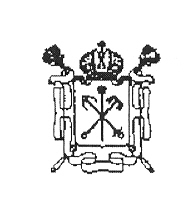 